The Hawaii Martial Arts Group   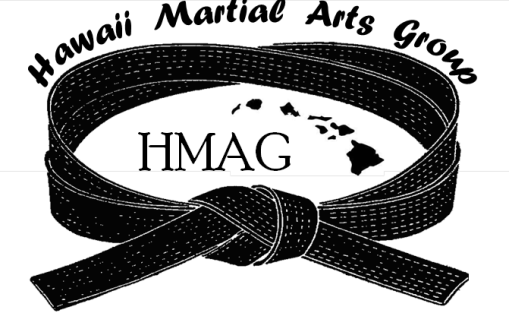   http://www.hawaiimartialartsgroup.com     “Providing Exceptional Competitive Events        With Integrity, Fairness and Fellowship”6th ANNUAL HAWAII OPEN TOURNAMENTManoa Valley District Park - 2721 Kaaipu Ave, Honolulu, Hi 96822June 13, 2015 – Saturday – 8:30 am to 5:00 pmMake Checks Payable to:  GOJU-KAN HAWAII (payments by mail need to be received by 06/06/15Send payments to:  GOJU-KAN HAWAII, c/o Jann Aki, 44-252 Mikiola Drive, Kaneohe HI, 96744For more information contact:  Sensei Jann Aki (808) 741-3420 / email:  theakis1@aol.comName: ___________________________________Date of Birth: ____ / ____/ ____    Age: _____                                                                                                          (Month)   (Date)     (Year)Address: ____________________________________________    HI    _________________                                                               (Street)                                                                                                (State)                  (Zip Code)Email: __________________________________________   Cell: _________________________Instructor: _______________________________ Dojo / Club: ___________________________KUMITE - $15.00 per event _____ MALE             /             _____ FEMALE   (check one)               NOVICE (6 mos. or less)     8 – 9 Kyu      6 – 7 Kyu      4 – 5 Kyu      Brown      Black Belt OpenAges 6 and under         					                      Ages   7 –   9	           					Ages 10 – 12	           					Ages 13 – 15	           					Ages 16 – 17	           					Ages 18 – 25	           					Ages 26 – 32	           					Ages 33 – 40	           					Ages 41 – 50	           					Ages 51 – 60	           					Ages 60 and above      					Tournament Directors reserve the right to combine age divisionsWAIVER AGREEMENT (ALL PARTICIPANTS MUST SIGN)I, the undersigned, do hereby voluntarily submit my application for attendance and participation in the aforementioned event, and do hereby assume full responsibility for any and all claims, damages, injuries, and/or death against the promoters, City & County of Honolulu, Department of Education, participants and operators of said mentioned Martial Arts event individually or otherwise for any claim for injuries that I may sustain.  I also understand that Martial Arts as participated herein, is a body contact sport.  ALL PARTICIPANTS WHO HAVE a Heart Condition, High Blood Pressure, Epilepsy, and/or any other illness MUST HAVE HIS/HER PHYSICIAN’S PERMISSION TO PARTICIPATE IN THIS MARTIAL ARTS COMPETION.  THE UNDERSIGNED FULLY UNDERSTANDS THAT ANY MEDICAL TREATMENT GIVEN WILL BE OF THE FIRST AID TREATMENT TYPE ONLY.__________________________________________________________         _______________________________________________________     Signature of Contestant                                                                                              Signature of Consent by Parent or GuardianIF UNDER THE AGE OF 18 YEARS OLD - THIS RELEASE AND CONSENT MUST BE SIGNED BY A PARENT OR LEGAL GUARDIAN